УКАЗГЛАВЫ РЕСПУБЛИКИ МАРИЙ ЭЛО СТРУКТУРЕ ОРГАНОВ ИСПОЛНИТЕЛЬНОЙ ВЛАСТИРЕСПУБЛИКИ МАРИЙ ЭЛВ целях совершенствования государственного управления в Республике Марий Эл и повышения эффективности деятельности органов исполнительной власти Республики Марий Эл, в соответствии со статьей 79 Конституции Республики Марий Эл и статьей 16 Закона Республики Марий Эл от 18 сентября 2001 г. N 23-З "О Правительстве Республики Марий Эл" постановляю:1. Упразднить:одну государственную должность Республики Марий Эл Первого заместителя Председателя Правительства Республики Марий Эл;государственную должность Республики Марий Эл Заместителя Председателя Правительства Республики Марий Эл, постоянного представителя Республики Марий Эл при Президенте Российской Федерации.2. Установить, что Председатель Правительства Республики Марий Эл имеет семь заместителей Председателя Правительства Республики Марий Эл, в том числе двух первых заместителей Председателя Правительства Республики Марий Эл.(п. 2 в ред. Указа Главы Республики Марий Эл от 30.11.2022 N 227)3. Образовать:Департамент Республики Марий Эл по охране, контролю и регулированию использования объектов животного мира, передав ему от Министерства природных ресурсов, экологии и охраны окружающей среды Республики Марий Эл функции в части осуществления полномочий в области охраны и использования объектов животного мира, а также водных биологических ресурсов, в области охоты и сохранения охотничьих ресурсов, организации и регулирования промышленного, любительского рыболовства, в том числе переданных полномочий Российской Федерации в области охраны и использования объектов животного мира, а также водных биологических ресурсов, в области охоты и сохранения охотничьих ресурсов;Комитет молодежной политики Республики Марий Эл, передав ему от Министерства молодежной политики, спорта и туризма Республики Марий Эл функции в части проведения государственной политики в области молодежной политики в Республике Марий Эл;Комитет по регулированию контрактной системы в сфере закупок Республики Марий Эл, передав ему от Министерства промышленности, экономического развития и торговли Республики Марий Эл функции в части регулирования контрактной системы в сфере закупок, определения поставщиков (подрядчиков, исполнителей) для заказчиков.4. Реорганизовать Министерство социального развития Республики Марий Эл в форме присоединения к нему Департамента труда и занятости населения Республики Марий Эл с последующим переименованием в Министерство труда и социальной защиты Республики Марий Эл.5. Преобразовать Департамент информатизации и связи Республики Марий Эл в Министерство цифрового развития Республики Марий Эл.6. Переименовать Министерство молодежной политики, спорта и туризма Республики Марий Эл в Министерство спорта и туризма Республики Марий Эл.7. Возложить на Комитет гражданской обороны и защиты населения Республики Марий Эл полномочия в части организации и осуществления на региональном и межмуниципальном уровнях мероприятий по территориальной обороне, включая создание сил и средств для выполнения мероприятий по территориальной обороне.8. Министерству труда и социальной защиты Республики Марий Эл и Министерству образования и науки Республики Марий Эл в срок до 1 декабря 2022 г. завершить осуществление организационных и иных мероприятий, связанных с передачей полномочий в сфере организации и осуществления деятельности по опеке и попечительству в отношении несовершеннолетних граждан на территории Республики Марий Эл в соответствии с Указом Главы Республики Марий Эл от 13 марта 2021 г. N 30 "О вопросах реализации полномочий в области прав несовершеннолетних граждан в Республике Марий Эл".9. Утвердить прилагаемую структуру органов исполнительной власти Республики Марий Эл.10. Установить, что органам исполнительной власти Республики Марий Эл, которым переданы функции иных органов исполнительной власти Республики Марий Эл в соответствии с настоящим Указом, переходят права и обязанности по реализации переданных функций, в том числе по обязательствам, возникшим в результате судебных актов.11. Правительству Республики Марий Эл совместно с Администрацией Главы Республики Марий Эл:обеспечить решение организационных, финансовых, материально-технических и иных вопросов, связанных с реализацией настоящего Указа;определить предельную численность государственных гражданских служащих Республики Марий Эл и должностей, не относящихся к должностям государственной гражданской службы Республики Марий Эл в органах исполнительной власти Республики Марий Эл и Администрации Главы Республики Марий Эл, с учетом распределения функций в соответствии с настоящим Указом;представить на утверждение распределение обязанностей между Председателем Правительства Республики Марий Эл, Первыми заместителями и Заместителями Председателя Правительства Республики Марий Эл;подготовить и внести в установленном порядке предложения по внесению изменений в правовые акты Республики Марий Эл по вопросам, связанным с реализацией настоящего Указа.12. Признать утратившими силу:Указ Главы Республики Марий Эл от 27 октября 2017 г. N 262 "О структуре органов исполнительной власти Республики Марий Эл" (портал "Марий Эл официальная" (portal.mari.ru/pravo), 27 октября 2017 г., N 27102017020049), кроме пунктов 9 и 10;Указ Главы Республики Марий Эл от 18 сентября 2018 г. N 162 "Об упразднении государственной должности Республики Марий Эл" (портал "Марий Эл официальная" (portal.mari.ru/pravo), 19 сентября 2018 г., N 18092018020056).13. Настоящий Указ вступает в силу со дня его официального опубликования.ГлаваРеспублики Марий ЭлЮ.ЗАЙЦЕВг. Йошкар-Ола26 октября 2022 годаN 172УтвержденаУказомГлавыРеспублики Марий Элот 26 октября 2022 г. N 172СТРУКТУРАОРГАНОВ ИСПОЛНИТЕЛЬНОЙ ВЛАСТИ РЕСПУБЛИКИ МАРИЙ ЭЛI. Правительство Республики Марий Эл.II. Органы исполнительной власти Республики Марий Эл.1. Министерства Республики Марий Эл:Министерство внутренней политики, развития местного самоуправления и юстиции Республики Марий Эл;Министерство государственного имущества Республики Марий Эл;Министерство здравоохранения Республики Марий Эл;Министерство культуры, печати и по делам национальностей Республики Марий Эл;Министерство спорта и туризма Республики Марий Эл;Министерство образования и науки Республики Марий Эл;Министерство промышленности, экономического развития и торговли Республики Марий Эл;Министерство природных ресурсов, экологии и охраны окружающей среды Республики Марий Эл;Министерство сельского хозяйства и продовольствия Республики Марий Эл;Министерство строительства, архитектуры и жилищно-коммунального хозяйства Республики Марий Эл;Министерство транспорта и дорожного хозяйства Республики Марий Эл;Министерство труда и социальной защиты Республики Марий Эл;Министерство финансов Республики Марий Эл;Министерство цифрового развития Республики Марий Эл.2. Иные органы исполнительной власти Республики Марий Эл:Постоянное представительство Республики Марий Эл при Президенте Российской Федерации;Управление делами Главы Республики Марий Эл и Правительства Республики Марий Эл;Департамент государственного жилищного надзора Республики Марий Эл;Департамент Республики Марий Эл по охране, контролю и регулированию использования объектов животного мира;Комитет ветеринарии Республики Марий Эл;Комитет гражданской обороны и защиты населения Республики Марий Эл;Комитет молодежной политики Республики Марий Эл;Комитет по регулированию контрактной системы в сфере закупок Республики Марий Эл.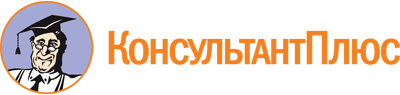 Указ Главы Республики Марий Эл от 26.10.2022 N 172
(ред. от 30.11.2022)
"О структуре органов исполнительной власти Республики Марий Эл"Документ предоставлен КонсультантПлюс

www.consultant.ru

Дата сохранения: 04.07.2023
 26 октября 2022 годаN 172Список изменяющих документов(в ред. Указа Главы Республики Марий Эл от 30.11.2022 N 227)